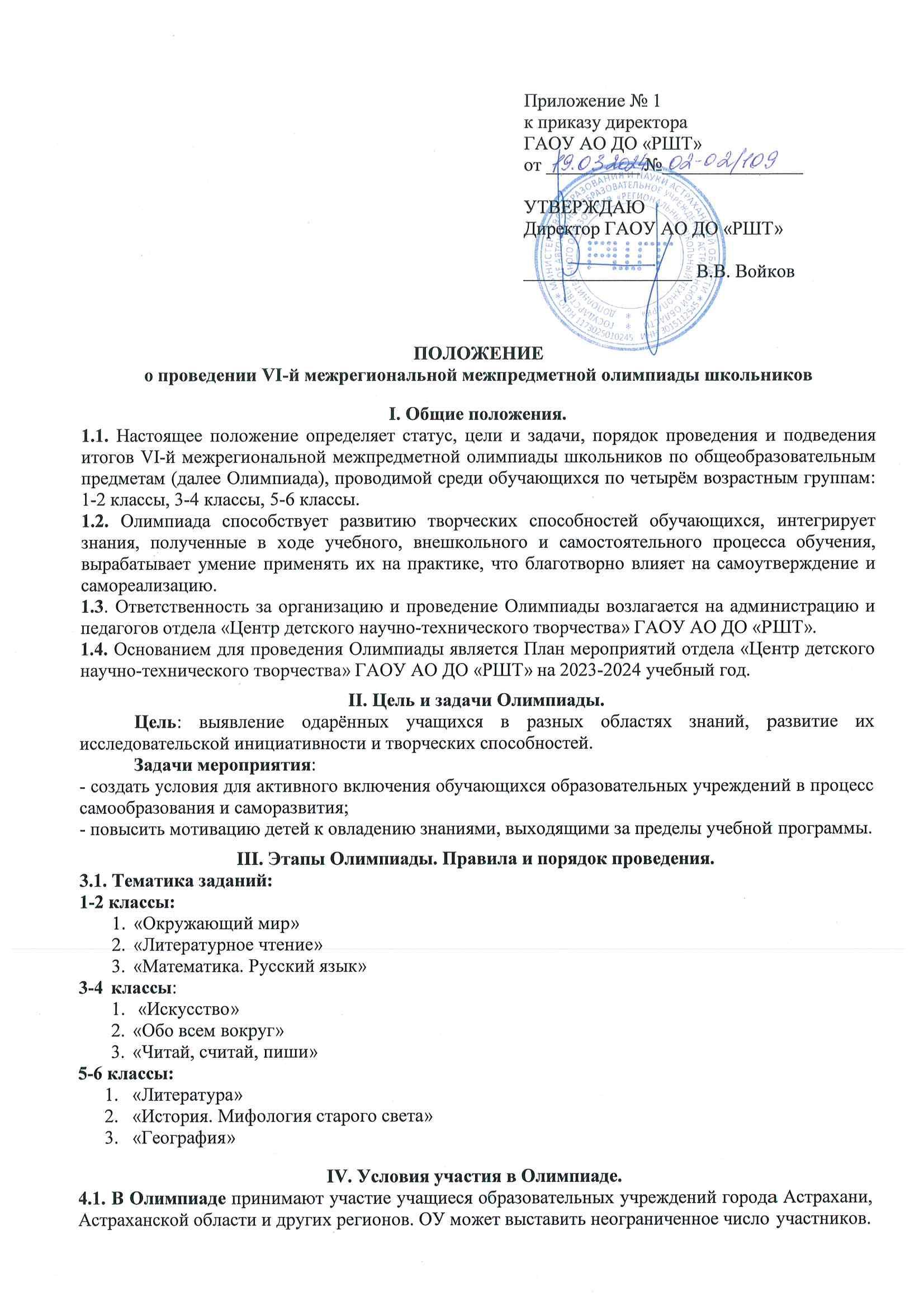 4.2. Сумма организационного взноса составляет 150 рублей с человека. СПОСОБЫ ОПЛАТЫ:Оплата организационного взноса:- через Сбербанк (в том числе сбербанк-онлайн по ИНН 3015112545 или полному названию организации «Региональный школьный технопарк»), в графе «Номер договора», указать «Олимпиада».- по коммерческим реквизитам:Государственное автономное образовательное учреждение Астраханской области   дополнительного образования «Региональный школьный технопарк» (сокращенное наименование ГАОУ АО ДО «РШТ»)Юридический адрес: 414000, г. Астрахань, ул. Адмиралтейская, д. 21, помещение № 66,Адрес местонахождения/Почтовый адрес: 414056, г. Астрахань, ул.  Анри Барбюса, д. 7.ИНН 3015112545/ КПП 301501001ОГРН 1173025010245 ОКАТО 12401367000р/сч 40603810805004000009Астраханское отделение №8625 ПАО Сбербанкк/сч 30101810500000000602БИК 041203602ИНН банка 7707083893 / КПП банка 301502001ОКПО 22608601 ОКТМО 12701000001 ОКОГУ 2300223 ОКФС 13ОКОПФ 75201 КОФК 2500 ОКВЭД 85.41​​​​​ 4.3. Для участия в Олимпиаде необходимо прислать одним письмом на электронную почту konkurscdntt@schooltech.ru с 25 марта по 22 апреля 2024 года:заявки (в электронном виде в формате Word), отсортированные в алфавитном порядке, не допускается наличие в одной заявке участников разных возрастных групп;;БЛАНК ОТВЕТОВ, ЗАПОЛНЕННЫЙ УЧАСТНИКОМ ВРУЧНУЮ (PDF ФАЙЛ);заполненное родителем/законным представителем Согласие родителя (законного представителя) на обработку персональных данных (Приложение № 2) (jpeg, отсканированный документ, pdf файл);заполненное преподавателем/ наставником Согласие на обработку персональных данных (Приложение № 3) и Сведения о преподавателе (наставнике) участника в заявке (Приложение № 1) (jpeg, отсканированный документ, pdf файл); квитанцию оплаченного организационного взноса за каждого участника в размере 150 руб. В случае участия нескольких человек от одного педагога или педагогов может быть произведена общая оплата одной квитанцией (jpeg, отсканированный документ, pdf файл). В теме письма указать «Олимпиада. СОШ №__, класс____». Каждый файл должен быть подписан, например, «Иванов. Заявка», «Иванов. Согласие», «Иванов. Чек», «Иванов. Бланк ответов». «Согласие педагога». 4.4. При наличии более одного участника от педагога оформляется коллективная заявка (на каждую возрастную категорию отдельно). При коллективной заявке допускается оплата одним чеком, а также сканирование отдельными файлами:- бланков ответов всех участников в одном документе;- согласий на обработку персональных данных всех участников в одном документе.V. Награждение победителей.Победители награждаются дипломами I, II и III степени, остальные получают Диплом участника. Наградные документы в электронном формате будут высланы на электронную почту, указанную в заявке не позднее 24 мая 2024 года.  Педагоги, подготовившие 10 и более участников, награждаются благодарственными письмами (электронный формат).Координатор - Дубовская Лариса Валерьевна, руководитель отдела «Центр детского научно-технического творчества» (сот. 8-903-348-18-91).Приложение № 1Заявка на участие в VI-й межрегиональной межпредметной олимпиаде школьников(файл в формате Microsoft Word !!!   на электронную почту   konkurscdntt@schooltech.ru)* подается участником в возрасте до 18 лет. * подаётся вместе со Сведениями о преподавателе (наставнике) участника и Согласием родителя (законного представителя) на обработку персональных данных (Приложение № 2). Сведения о преподавателе (наставнике) участника** заполняется лично преподавателем (наставником) и направляется с Согласием на обработку персональных данных (Приложение № 3)Приложение № 2Форма для заполнения в рамках выполнения уставной деятельности в части организации мероприятий, направленных на выявление, формирование, поддержку и развитие способностей и талантов у детей и молодёжи, а также обеспечения организации их свободного времени (досуга) и отдыхаVI-я межрегиональная межпредметная олимпиада школьников(указать мероприятие)Согласие родителя (законного представителя) на обработку персональных данных  Приложение № 3Форма для заполнения в рамках выполнения уставной деятельности в части организации мероприятий, направленных на выявление, формирование, поддержку и развитие способностей и талантов у детей и молодёжи, а также обеспечения организации их свободного времени (досуга) и отдыхаVI-я межрегиональная межпредметная олимпиада школьников (указать мероприятие)Согласие на обработку персональных данных  №Фамилия и имя участникаОбразовательное учреждениеКлассНомер контактного телефонаАдрес электронной почты1Иванов ГерманМБОУ г. Астрахани «СОШ № 105»12Петров СавелийМБОУ г. Астрахани «Гимназия № 7»2Ф.И.О.преподавателя (наставника)Фамилия, инициалы преподавателя (наставника)ОбразовательноеучреждениеДолжностьпреподавателя (наставника)Номер контактного телефонаАдрес электронной почтыИванова Элла ХаритоновнаИванова Э.Х.МБОУ г. Астрахани «Лицей 312»Я,Я,,(фамилия, имя, отчество)(фамилия, имя, отчество)(фамилия, имя, отчество)(фамилия, имя, отчество)(фамилия, имя, отчество)(фамилия, имя, отчество)(фамилия, имя, отчество)(фамилия, имя, отчество)(фамилия, имя, отчество)(фамилия, имя, отчество)(фамилия, имя, отчество)(фамилия, имя, отчество)проживающий(ая) по адресу: проживающий(ая) по адресу: проживающий(ая) по адресу: проживающий(ая) по адресу: проживающий(ая) по адресу: проживающий(ая) по адресу: проживающий(ая) по адресу: проживающий(ая) по адресу: проживающий(ая) по адресу: проживающий(ая) по адресу: проживающий(ая) по адресу: проживающий(ая) по адресу: проживающий(ая) по адресу: паспорт сериипаспорт сериипаспорт сериипаспорт сериипаспорт серии№выдан выдан выдан дата выдачидата выдачидата выдачидата выдачи«____» ____________ ____г.«____» ____________ ____г.«____» ____________ ____г.«____» ____________ ____г.«____» ____________ ____г.«____» ____________ ____г.«____» ____________ ____г.«____» ____________ ____г.«____» ____________ ____г.«____» ____________ ____г.«____» ____________ ____г.являюсь законным представителем субъекта ПДн и даю согласие на обработку его персональных данных:свободно, своей волей и в своем интересе в соответствии с требованиями Федерального закона от 27.07.2006 № 152-ФЗ «О персональных данных» даю согласие уполномоченным должностным лицам государственного автономного образовательного учреждения Астраханской области дополнительного образования «Региональный школьный технопарк», адрес: 414000, г. Астрахань, ул. Адмиралтейская, д. 21, помещение № 66 (далее – Оператор) на обработку следующих моих персональных данных:на обработку следующих персональных данных несовершеннолетнего:являюсь законным представителем субъекта ПДн и даю согласие на обработку его персональных данных:свободно, своей волей и в своем интересе в соответствии с требованиями Федерального закона от 27.07.2006 № 152-ФЗ «О персональных данных» даю согласие уполномоченным должностным лицам государственного автономного образовательного учреждения Астраханской области дополнительного образования «Региональный школьный технопарк», адрес: 414000, г. Астрахань, ул. Адмиралтейская, д. 21, помещение № 66 (далее – Оператор) на обработку следующих моих персональных данных:на обработку следующих персональных данных несовершеннолетнего:являюсь законным представителем субъекта ПДн и даю согласие на обработку его персональных данных:свободно, своей волей и в своем интересе в соответствии с требованиями Федерального закона от 27.07.2006 № 152-ФЗ «О персональных данных» даю согласие уполномоченным должностным лицам государственного автономного образовательного учреждения Астраханской области дополнительного образования «Региональный школьный технопарк», адрес: 414000, г. Астрахань, ул. Адмиралтейская, д. 21, помещение № 66 (далее – Оператор) на обработку следующих моих персональных данных:на обработку следующих персональных данных несовершеннолетнего:являюсь законным представителем субъекта ПДн и даю согласие на обработку его персональных данных:свободно, своей волей и в своем интересе в соответствии с требованиями Федерального закона от 27.07.2006 № 152-ФЗ «О персональных данных» даю согласие уполномоченным должностным лицам государственного автономного образовательного учреждения Астраханской области дополнительного образования «Региональный школьный технопарк», адрес: 414000, г. Астрахань, ул. Адмиралтейская, д. 21, помещение № 66 (далее – Оператор) на обработку следующих моих персональных данных:на обработку следующих персональных данных несовершеннолетнего:являюсь законным представителем субъекта ПДн и даю согласие на обработку его персональных данных:свободно, своей волей и в своем интересе в соответствии с требованиями Федерального закона от 27.07.2006 № 152-ФЗ «О персональных данных» даю согласие уполномоченным должностным лицам государственного автономного образовательного учреждения Астраханской области дополнительного образования «Региональный школьный технопарк», адрес: 414000, г. Астрахань, ул. Адмиралтейская, д. 21, помещение № 66 (далее – Оператор) на обработку следующих моих персональных данных:на обработку следующих персональных данных несовершеннолетнего:являюсь законным представителем субъекта ПДн и даю согласие на обработку его персональных данных:свободно, своей волей и в своем интересе в соответствии с требованиями Федерального закона от 27.07.2006 № 152-ФЗ «О персональных данных» даю согласие уполномоченным должностным лицам государственного автономного образовательного учреждения Астраханской области дополнительного образования «Региональный школьный технопарк», адрес: 414000, г. Астрахань, ул. Адмиралтейская, д. 21, помещение № 66 (далее – Оператор) на обработку следующих моих персональных данных:на обработку следующих персональных данных несовершеннолетнего:являюсь законным представителем субъекта ПДн и даю согласие на обработку его персональных данных:свободно, своей волей и в своем интересе в соответствии с требованиями Федерального закона от 27.07.2006 № 152-ФЗ «О персональных данных» даю согласие уполномоченным должностным лицам государственного автономного образовательного учреждения Астраханской области дополнительного образования «Региональный школьный технопарк», адрес: 414000, г. Астрахань, ул. Адмиралтейская, д. 21, помещение № 66 (далее – Оператор) на обработку следующих моих персональных данных:на обработку следующих персональных данных несовершеннолетнего:являюсь законным представителем субъекта ПДн и даю согласие на обработку его персональных данных:свободно, своей волей и в своем интересе в соответствии с требованиями Федерального закона от 27.07.2006 № 152-ФЗ «О персональных данных» даю согласие уполномоченным должностным лицам государственного автономного образовательного учреждения Астраханской области дополнительного образования «Региональный школьный технопарк», адрес: 414000, г. Астрахань, ул. Адмиралтейская, д. 21, помещение № 66 (далее – Оператор) на обработку следующих моих персональных данных:на обработку следующих персональных данных несовершеннолетнего:являюсь законным представителем субъекта ПДн и даю согласие на обработку его персональных данных:свободно, своей волей и в своем интересе в соответствии с требованиями Федерального закона от 27.07.2006 № 152-ФЗ «О персональных данных» даю согласие уполномоченным должностным лицам государственного автономного образовательного учреждения Астраханской области дополнительного образования «Региональный школьный технопарк», адрес: 414000, г. Астрахань, ул. Адмиралтейская, д. 21, помещение № 66 (далее – Оператор) на обработку следующих моих персональных данных:на обработку следующих персональных данных несовершеннолетнего:являюсь законным представителем субъекта ПДн и даю согласие на обработку его персональных данных:свободно, своей волей и в своем интересе в соответствии с требованиями Федерального закона от 27.07.2006 № 152-ФЗ «О персональных данных» даю согласие уполномоченным должностным лицам государственного автономного образовательного учреждения Астраханской области дополнительного образования «Региональный школьный технопарк», адрес: 414000, г. Астрахань, ул. Адмиралтейская, д. 21, помещение № 66 (далее – Оператор) на обработку следующих моих персональных данных:на обработку следующих персональных данных несовершеннолетнего:являюсь законным представителем субъекта ПДн и даю согласие на обработку его персональных данных:свободно, своей волей и в своем интересе в соответствии с требованиями Федерального закона от 27.07.2006 № 152-ФЗ «О персональных данных» даю согласие уполномоченным должностным лицам государственного автономного образовательного учреждения Астраханской области дополнительного образования «Региональный школьный технопарк», адрес: 414000, г. Астрахань, ул. Адмиралтейская, д. 21, помещение № 66 (далее – Оператор) на обработку следующих моих персональных данных:на обработку следующих персональных данных несовершеннолетнего:являюсь законным представителем субъекта ПДн и даю согласие на обработку его персональных данных:свободно, своей волей и в своем интересе в соответствии с требованиями Федерального закона от 27.07.2006 № 152-ФЗ «О персональных данных» даю согласие уполномоченным должностным лицам государственного автономного образовательного учреждения Астраханской области дополнительного образования «Региональный школьный технопарк», адрес: 414000, г. Астрахань, ул. Адмиралтейская, д. 21, помещение № 66 (далее – Оператор) на обработку следующих моих персональных данных:на обработку следующих персональных данных несовершеннолетнего:являюсь законным представителем субъекта ПДн и даю согласие на обработку его персональных данных:свободно, своей волей и в своем интересе в соответствии с требованиями Федерального закона от 27.07.2006 № 152-ФЗ «О персональных данных» даю согласие уполномоченным должностным лицам государственного автономного образовательного учреждения Астраханской области дополнительного образования «Региональный школьный технопарк», адрес: 414000, г. Астрахань, ул. Адмиралтейская, д. 21, помещение № 66 (далее – Оператор) на обработку следующих моих персональных данных:на обработку следующих персональных данных несовершеннолетнего:являюсь законным представителем субъекта ПДн и даю согласие на обработку его персональных данных:свободно, своей волей и в своем интересе в соответствии с требованиями Федерального закона от 27.07.2006 № 152-ФЗ «О персональных данных» даю согласие уполномоченным должностным лицам государственного автономного образовательного учреждения Астраханской области дополнительного образования «Региональный школьный технопарк», адрес: 414000, г. Астрахань, ул. Адмиралтейская, д. 21, помещение № 66 (далее – Оператор) на обработку следующих моих персональных данных:на обработку следующих персональных данных несовершеннолетнего:являюсь законным представителем субъекта ПДн и даю согласие на обработку его персональных данных:свободно, своей волей и в своем интересе в соответствии с требованиями Федерального закона от 27.07.2006 № 152-ФЗ «О персональных данных» даю согласие уполномоченным должностным лицам государственного автономного образовательного учреждения Астраханской области дополнительного образования «Региональный школьный технопарк», адрес: 414000, г. Астрахань, ул. Адмиралтейская, д. 21, помещение № 66 (далее – Оператор) на обработку следующих моих персональных данных:на обработку следующих персональных данных несовершеннолетнего:Я предупрежден(а), что обработка осуществляется с использованием бумажных носителей и средств вычислительной техники (смешанный способ обработки), с соблюдением принципов и правил обработки персональных данных, предусмотренных Федеральным законом от 27.07.2006 № 152-ФЗ «О персональных данных», а также необходимых правовых, организационных и технических мер, обеспечивающих их защиту от неправомерного или случайного доступа к ним, уничтожения, изменения, блокирования, копирования, предоставления, распространения персональных данных, а также от иных неправомерных действий в отношении персональных данных.Я предупрежден(а), что обработка осуществляется с использованием бумажных носителей и средств вычислительной техники (смешанный способ обработки), с соблюдением принципов и правил обработки персональных данных, предусмотренных Федеральным законом от 27.07.2006 № 152-ФЗ «О персональных данных», а также необходимых правовых, организационных и технических мер, обеспечивающих их защиту от неправомерного или случайного доступа к ним, уничтожения, изменения, блокирования, копирования, предоставления, распространения персональных данных, а также от иных неправомерных действий в отношении персональных данных.Я предупрежден(а), что обработка осуществляется с использованием бумажных носителей и средств вычислительной техники (смешанный способ обработки), с соблюдением принципов и правил обработки персональных данных, предусмотренных Федеральным законом от 27.07.2006 № 152-ФЗ «О персональных данных», а также необходимых правовых, организационных и технических мер, обеспечивающих их защиту от неправомерного или случайного доступа к ним, уничтожения, изменения, блокирования, копирования, предоставления, распространения персональных данных, а также от иных неправомерных действий в отношении персональных данных.Я предупрежден(а), что обработка осуществляется с использованием бумажных носителей и средств вычислительной техники (смешанный способ обработки), с соблюдением принципов и правил обработки персональных данных, предусмотренных Федеральным законом от 27.07.2006 № 152-ФЗ «О персональных данных», а также необходимых правовых, организационных и технических мер, обеспечивающих их защиту от неправомерного или случайного доступа к ним, уничтожения, изменения, блокирования, копирования, предоставления, распространения персональных данных, а также от иных неправомерных действий в отношении персональных данных.Я предупрежден(а), что обработка осуществляется с использованием бумажных носителей и средств вычислительной техники (смешанный способ обработки), с соблюдением принципов и правил обработки персональных данных, предусмотренных Федеральным законом от 27.07.2006 № 152-ФЗ «О персональных данных», а также необходимых правовых, организационных и технических мер, обеспечивающих их защиту от неправомерного или случайного доступа к ним, уничтожения, изменения, блокирования, копирования, предоставления, распространения персональных данных, а также от иных неправомерных действий в отношении персональных данных.Я предупрежден(а), что обработка осуществляется с использованием бумажных носителей и средств вычислительной техники (смешанный способ обработки), с соблюдением принципов и правил обработки персональных данных, предусмотренных Федеральным законом от 27.07.2006 № 152-ФЗ «О персональных данных», а также необходимых правовых, организационных и технических мер, обеспечивающих их защиту от неправомерного или случайного доступа к ним, уничтожения, изменения, блокирования, копирования, предоставления, распространения персональных данных, а также от иных неправомерных действий в отношении персональных данных.Я предупрежден(а), что обработка осуществляется с использованием бумажных носителей и средств вычислительной техники (смешанный способ обработки), с соблюдением принципов и правил обработки персональных данных, предусмотренных Федеральным законом от 27.07.2006 № 152-ФЗ «О персональных данных», а также необходимых правовых, организационных и технических мер, обеспечивающих их защиту от неправомерного или случайного доступа к ним, уничтожения, изменения, блокирования, копирования, предоставления, распространения персональных данных, а также от иных неправомерных действий в отношении персональных данных.Я предупрежден(а), что обработка осуществляется с использованием бумажных носителей и средств вычислительной техники (смешанный способ обработки), с соблюдением принципов и правил обработки персональных данных, предусмотренных Федеральным законом от 27.07.2006 № 152-ФЗ «О персональных данных», а также необходимых правовых, организационных и технических мер, обеспечивающих их защиту от неправомерного или случайного доступа к ним, уничтожения, изменения, блокирования, копирования, предоставления, распространения персональных данных, а также от иных неправомерных действий в отношении персональных данных.Я предупрежден(а), что обработка осуществляется с использованием бумажных носителей и средств вычислительной техники (смешанный способ обработки), с соблюдением принципов и правил обработки персональных данных, предусмотренных Федеральным законом от 27.07.2006 № 152-ФЗ «О персональных данных», а также необходимых правовых, организационных и технических мер, обеспечивающих их защиту от неправомерного или случайного доступа к ним, уничтожения, изменения, блокирования, копирования, предоставления, распространения персональных данных, а также от иных неправомерных действий в отношении персональных данных.Я предупрежден(а), что обработка осуществляется с использованием бумажных носителей и средств вычислительной техники (смешанный способ обработки), с соблюдением принципов и правил обработки персональных данных, предусмотренных Федеральным законом от 27.07.2006 № 152-ФЗ «О персональных данных», а также необходимых правовых, организационных и технических мер, обеспечивающих их защиту от неправомерного или случайного доступа к ним, уничтожения, изменения, блокирования, копирования, предоставления, распространения персональных данных, а также от иных неправомерных действий в отношении персональных данных.Я предупрежден(а), что обработка осуществляется с использованием бумажных носителей и средств вычислительной техники (смешанный способ обработки), с соблюдением принципов и правил обработки персональных данных, предусмотренных Федеральным законом от 27.07.2006 № 152-ФЗ «О персональных данных», а также необходимых правовых, организационных и технических мер, обеспечивающих их защиту от неправомерного или случайного доступа к ним, уничтожения, изменения, блокирования, копирования, предоставления, распространения персональных данных, а также от иных неправомерных действий в отношении персональных данных.Я предупрежден(а), что обработка осуществляется с использованием бумажных носителей и средств вычислительной техники (смешанный способ обработки), с соблюдением принципов и правил обработки персональных данных, предусмотренных Федеральным законом от 27.07.2006 № 152-ФЗ «О персональных данных», а также необходимых правовых, организационных и технических мер, обеспечивающих их защиту от неправомерного или случайного доступа к ним, уничтожения, изменения, блокирования, копирования, предоставления, распространения персональных данных, а также от иных неправомерных действий в отношении персональных данных.Я предупрежден(а), что обработка осуществляется с использованием бумажных носителей и средств вычислительной техники (смешанный способ обработки), с соблюдением принципов и правил обработки персональных данных, предусмотренных Федеральным законом от 27.07.2006 № 152-ФЗ «О персональных данных», а также необходимых правовых, организационных и технических мер, обеспечивающих их защиту от неправомерного или случайного доступа к ним, уничтожения, изменения, блокирования, копирования, предоставления, распространения персональных данных, а также от иных неправомерных действий в отношении персональных данных.Я предупрежден(а), что обработка осуществляется с использованием бумажных носителей и средств вычислительной техники (смешанный способ обработки), с соблюдением принципов и правил обработки персональных данных, предусмотренных Федеральным законом от 27.07.2006 № 152-ФЗ «О персональных данных», а также необходимых правовых, организационных и технических мер, обеспечивающих их защиту от неправомерного или случайного доступа к ним, уничтожения, изменения, блокирования, копирования, предоставления, распространения персональных данных, а также от иных неправомерных действий в отношении персональных данных.Я предупрежден(а), что обработка осуществляется с использованием бумажных носителей и средств вычислительной техники (смешанный способ обработки), с соблюдением принципов и правил обработки персональных данных, предусмотренных Федеральным законом от 27.07.2006 № 152-ФЗ «О персональных данных», а также необходимых правовых, организационных и технических мер, обеспечивающих их защиту от неправомерного или случайного доступа к ним, уничтожения, изменения, блокирования, копирования, предоставления, распространения персональных данных, а также от иных неправомерных действий в отношении персональных данных.Согласие может быть досрочно отозвано путем подачи письменного заявления в адрес Оператора.Я предупрежден(а), что в случае отзыва согласия на обработку персональных данных, Оператор вправе продолжить обработку персональных данных без согласия при наличии оснований, указанных в пп.2-11 ч.1 ст.6, пп.2-10 ч.2 ст.10 и ч.2 ст.11 Федерального закона от 27.07.2006 № 152-ФЗ «О персональных данных».Согласие может быть досрочно отозвано путем подачи письменного заявления в адрес Оператора.Я предупрежден(а), что в случае отзыва согласия на обработку персональных данных, Оператор вправе продолжить обработку персональных данных без согласия при наличии оснований, указанных в пп.2-11 ч.1 ст.6, пп.2-10 ч.2 ст.10 и ч.2 ст.11 Федерального закона от 27.07.2006 № 152-ФЗ «О персональных данных».Согласие может быть досрочно отозвано путем подачи письменного заявления в адрес Оператора.Я предупрежден(а), что в случае отзыва согласия на обработку персональных данных, Оператор вправе продолжить обработку персональных данных без согласия при наличии оснований, указанных в пп.2-11 ч.1 ст.6, пп.2-10 ч.2 ст.10 и ч.2 ст.11 Федерального закона от 27.07.2006 № 152-ФЗ «О персональных данных».Согласие может быть досрочно отозвано путем подачи письменного заявления в адрес Оператора.Я предупрежден(а), что в случае отзыва согласия на обработку персональных данных, Оператор вправе продолжить обработку персональных данных без согласия при наличии оснований, указанных в пп.2-11 ч.1 ст.6, пп.2-10 ч.2 ст.10 и ч.2 ст.11 Федерального закона от 27.07.2006 № 152-ФЗ «О персональных данных».Согласие может быть досрочно отозвано путем подачи письменного заявления в адрес Оператора.Я предупрежден(а), что в случае отзыва согласия на обработку персональных данных, Оператор вправе продолжить обработку персональных данных без согласия при наличии оснований, указанных в пп.2-11 ч.1 ст.6, пп.2-10 ч.2 ст.10 и ч.2 ст.11 Федерального закона от 27.07.2006 № 152-ФЗ «О персональных данных».Согласие может быть досрочно отозвано путем подачи письменного заявления в адрес Оператора.Я предупрежден(а), что в случае отзыва согласия на обработку персональных данных, Оператор вправе продолжить обработку персональных данных без согласия при наличии оснований, указанных в пп.2-11 ч.1 ст.6, пп.2-10 ч.2 ст.10 и ч.2 ст.11 Федерального закона от 27.07.2006 № 152-ФЗ «О персональных данных».Согласие может быть досрочно отозвано путем подачи письменного заявления в адрес Оператора.Я предупрежден(а), что в случае отзыва согласия на обработку персональных данных, Оператор вправе продолжить обработку персональных данных без согласия при наличии оснований, указанных в пп.2-11 ч.1 ст.6, пп.2-10 ч.2 ст.10 и ч.2 ст.11 Федерального закона от 27.07.2006 № 152-ФЗ «О персональных данных».Согласие может быть досрочно отозвано путем подачи письменного заявления в адрес Оператора.Я предупрежден(а), что в случае отзыва согласия на обработку персональных данных, Оператор вправе продолжить обработку персональных данных без согласия при наличии оснований, указанных в пп.2-11 ч.1 ст.6, пп.2-10 ч.2 ст.10 и ч.2 ст.11 Федерального закона от 27.07.2006 № 152-ФЗ «О персональных данных».Согласие может быть досрочно отозвано путем подачи письменного заявления в адрес Оператора.Я предупрежден(а), что в случае отзыва согласия на обработку персональных данных, Оператор вправе продолжить обработку персональных данных без согласия при наличии оснований, указанных в пп.2-11 ч.1 ст.6, пп.2-10 ч.2 ст.10 и ч.2 ст.11 Федерального закона от 27.07.2006 № 152-ФЗ «О персональных данных».Согласие может быть досрочно отозвано путем подачи письменного заявления в адрес Оператора.Я предупрежден(а), что в случае отзыва согласия на обработку персональных данных, Оператор вправе продолжить обработку персональных данных без согласия при наличии оснований, указанных в пп.2-11 ч.1 ст.6, пп.2-10 ч.2 ст.10 и ч.2 ст.11 Федерального закона от 27.07.2006 № 152-ФЗ «О персональных данных».Согласие может быть досрочно отозвано путем подачи письменного заявления в адрес Оператора.Я предупрежден(а), что в случае отзыва согласия на обработку персональных данных, Оператор вправе продолжить обработку персональных данных без согласия при наличии оснований, указанных в пп.2-11 ч.1 ст.6, пп.2-10 ч.2 ст.10 и ч.2 ст.11 Федерального закона от 27.07.2006 № 152-ФЗ «О персональных данных».Согласие может быть досрочно отозвано путем подачи письменного заявления в адрес Оператора.Я предупрежден(а), что в случае отзыва согласия на обработку персональных данных, Оператор вправе продолжить обработку персональных данных без согласия при наличии оснований, указанных в пп.2-11 ч.1 ст.6, пп.2-10 ч.2 ст.10 и ч.2 ст.11 Федерального закона от 27.07.2006 № 152-ФЗ «О персональных данных».Согласие может быть досрочно отозвано путем подачи письменного заявления в адрес Оператора.Я предупрежден(а), что в случае отзыва согласия на обработку персональных данных, Оператор вправе продолжить обработку персональных данных без согласия при наличии оснований, указанных в пп.2-11 ч.1 ст.6, пп.2-10 ч.2 ст.10 и ч.2 ст.11 Федерального закона от 27.07.2006 № 152-ФЗ «О персональных данных».Согласие может быть досрочно отозвано путем подачи письменного заявления в адрес Оператора.Я предупрежден(а), что в случае отзыва согласия на обработку персональных данных, Оператор вправе продолжить обработку персональных данных без согласия при наличии оснований, указанных в пп.2-11 ч.1 ст.6, пп.2-10 ч.2 ст.10 и ч.2 ст.11 Федерального закона от 27.07.2006 № 152-ФЗ «О персональных данных».Согласие может быть досрочно отозвано путем подачи письменного заявления в адрес Оператора.Я предупрежден(а), что в случае отзыва согласия на обработку персональных данных, Оператор вправе продолжить обработку персональных данных без согласия при наличии оснований, указанных в пп.2-11 ч.1 ст.6, пп.2-10 ч.2 ст.10 и ч.2 ст.11 Федерального закона от 27.07.2006 № 152-ФЗ «О персональных данных».(дата)(дата)(дата)(дата)(дата)(дата)(подпись)(подпись)(подпись)(расшифровка подписи)(расшифровка подписи)(расшифровка подписи)Я,Я,,(фамилия, имя, отчество)(фамилия, имя, отчество)(фамилия, имя, отчество)(фамилия, имя, отчество)(фамилия, имя, отчество)(фамилия, имя, отчество)(фамилия, имя, отчество)(фамилия, имя, отчество)(фамилия, имя, отчество)(фамилия, имя, отчество)(фамилия, имя, отчество)(фамилия, имя, отчество)проживающий(ая) по адресу: проживающий(ая) по адресу: проживающий(ая) по адресу: проживающий(ая) по адресу: проживающий(ая) по адресу: проживающий(ая) по адресу: проживающий(ая) по адресу: проживающий(ая) по адресу: проживающий(ая) по адресу: проживающий(ая) по адресу: проживающий(ая) по адресу: проживающий(ая) по адресу: проживающий(ая) по адресу: паспорт сериипаспорт сериипаспорт сериипаспорт сериипаспорт серии№выдан выдан выдан дата выдачидата выдачидата выдачидата выдачи«____» ____________ ____г.«____» ____________ ____г.«____» ____________ ____г.«____» ____________ ____г.«____» ____________ ____г.«____» ____________ ____г.«____» ____________ ____г.«____» ____________ ____г.«____» ____________ ____г.«____» ____________ ____г.«____» ____________ ____г.свободно, своей волей и в своем интересе в соответствии с требованиями Федерального закона от 27.07.2006 № 152-ФЗ «О персональных данных» даю согласие уполномоченным должностным лицам государственного автономного образовательного учреждения Астраханской области дополнительного образования «Региональный школьный технопарк», адрес: 414000, г. Астрахань, ул. Адмиралтейская, д. 21, помещение № 66 (далее – Оператор) на обработку следующих моих персональных данных:свободно, своей волей и в своем интересе в соответствии с требованиями Федерального закона от 27.07.2006 № 152-ФЗ «О персональных данных» даю согласие уполномоченным должностным лицам государственного автономного образовательного учреждения Астраханской области дополнительного образования «Региональный школьный технопарк», адрес: 414000, г. Астрахань, ул. Адмиралтейская, д. 21, помещение № 66 (далее – Оператор) на обработку следующих моих персональных данных:свободно, своей волей и в своем интересе в соответствии с требованиями Федерального закона от 27.07.2006 № 152-ФЗ «О персональных данных» даю согласие уполномоченным должностным лицам государственного автономного образовательного учреждения Астраханской области дополнительного образования «Региональный школьный технопарк», адрес: 414000, г. Астрахань, ул. Адмиралтейская, д. 21, помещение № 66 (далее – Оператор) на обработку следующих моих персональных данных:свободно, своей волей и в своем интересе в соответствии с требованиями Федерального закона от 27.07.2006 № 152-ФЗ «О персональных данных» даю согласие уполномоченным должностным лицам государственного автономного образовательного учреждения Астраханской области дополнительного образования «Региональный школьный технопарк», адрес: 414000, г. Астрахань, ул. Адмиралтейская, д. 21, помещение № 66 (далее – Оператор) на обработку следующих моих персональных данных:свободно, своей волей и в своем интересе в соответствии с требованиями Федерального закона от 27.07.2006 № 152-ФЗ «О персональных данных» даю согласие уполномоченным должностным лицам государственного автономного образовательного учреждения Астраханской области дополнительного образования «Региональный школьный технопарк», адрес: 414000, г. Астрахань, ул. Адмиралтейская, д. 21, помещение № 66 (далее – Оператор) на обработку следующих моих персональных данных:свободно, своей волей и в своем интересе в соответствии с требованиями Федерального закона от 27.07.2006 № 152-ФЗ «О персональных данных» даю согласие уполномоченным должностным лицам государственного автономного образовательного учреждения Астраханской области дополнительного образования «Региональный школьный технопарк», адрес: 414000, г. Астрахань, ул. Адмиралтейская, д. 21, помещение № 66 (далее – Оператор) на обработку следующих моих персональных данных:свободно, своей волей и в своем интересе в соответствии с требованиями Федерального закона от 27.07.2006 № 152-ФЗ «О персональных данных» даю согласие уполномоченным должностным лицам государственного автономного образовательного учреждения Астраханской области дополнительного образования «Региональный школьный технопарк», адрес: 414000, г. Астрахань, ул. Адмиралтейская, д. 21, помещение № 66 (далее – Оператор) на обработку следующих моих персональных данных:свободно, своей волей и в своем интересе в соответствии с требованиями Федерального закона от 27.07.2006 № 152-ФЗ «О персональных данных» даю согласие уполномоченным должностным лицам государственного автономного образовательного учреждения Астраханской области дополнительного образования «Региональный школьный технопарк», адрес: 414000, г. Астрахань, ул. Адмиралтейская, д. 21, помещение № 66 (далее – Оператор) на обработку следующих моих персональных данных:свободно, своей волей и в своем интересе в соответствии с требованиями Федерального закона от 27.07.2006 № 152-ФЗ «О персональных данных» даю согласие уполномоченным должностным лицам государственного автономного образовательного учреждения Астраханской области дополнительного образования «Региональный школьный технопарк», адрес: 414000, г. Астрахань, ул. Адмиралтейская, д. 21, помещение № 66 (далее – Оператор) на обработку следующих моих персональных данных:свободно, своей волей и в своем интересе в соответствии с требованиями Федерального закона от 27.07.2006 № 152-ФЗ «О персональных данных» даю согласие уполномоченным должностным лицам государственного автономного образовательного учреждения Астраханской области дополнительного образования «Региональный школьный технопарк», адрес: 414000, г. Астрахань, ул. Адмиралтейская, д. 21, помещение № 66 (далее – Оператор) на обработку следующих моих персональных данных:свободно, своей волей и в своем интересе в соответствии с требованиями Федерального закона от 27.07.2006 № 152-ФЗ «О персональных данных» даю согласие уполномоченным должностным лицам государственного автономного образовательного учреждения Астраханской области дополнительного образования «Региональный школьный технопарк», адрес: 414000, г. Астрахань, ул. Адмиралтейская, д. 21, помещение № 66 (далее – Оператор) на обработку следующих моих персональных данных:свободно, своей волей и в своем интересе в соответствии с требованиями Федерального закона от 27.07.2006 № 152-ФЗ «О персональных данных» даю согласие уполномоченным должностным лицам государственного автономного образовательного учреждения Астраханской области дополнительного образования «Региональный школьный технопарк», адрес: 414000, г. Астрахань, ул. Адмиралтейская, д. 21, помещение № 66 (далее – Оператор) на обработку следующих моих персональных данных:свободно, своей волей и в своем интересе в соответствии с требованиями Федерального закона от 27.07.2006 № 152-ФЗ «О персональных данных» даю согласие уполномоченным должностным лицам государственного автономного образовательного учреждения Астраханской области дополнительного образования «Региональный школьный технопарк», адрес: 414000, г. Астрахань, ул. Адмиралтейская, д. 21, помещение № 66 (далее – Оператор) на обработку следующих моих персональных данных:свободно, своей волей и в своем интересе в соответствии с требованиями Федерального закона от 27.07.2006 № 152-ФЗ «О персональных данных» даю согласие уполномоченным должностным лицам государственного автономного образовательного учреждения Астраханской области дополнительного образования «Региональный школьный технопарк», адрес: 414000, г. Астрахань, ул. Адмиралтейская, д. 21, помещение № 66 (далее – Оператор) на обработку следующих моих персональных данных:свободно, своей волей и в своем интересе в соответствии с требованиями Федерального закона от 27.07.2006 № 152-ФЗ «О персональных данных» даю согласие уполномоченным должностным лицам государственного автономного образовательного учреждения Астраханской области дополнительного образования «Региональный школьный технопарк», адрес: 414000, г. Астрахань, ул. Адмиралтейская, д. 21, помещение № 66 (далее – Оператор) на обработку следующих моих персональных данных:Я предупрежден(а), что обработка осуществляется с использованием бумажных носителей и средств вычислительной техники (смешанный способ обработки), с соблюдением принципов и правил обработки персональных данных, предусмотренных Федеральным законом от 27.07.2006 № 152-ФЗ «О персональных данных», а также необходимых правовых, организационных и технических мер, обеспечивающих их защиту от неправомерного или случайного доступа к ним, уничтожения, изменения, блокирования, копирования, предоставления, распространения персональных данных, а также от иных неправомерных действий в отношении персональных данных.Я предупрежден(а), что обработка осуществляется с использованием бумажных носителей и средств вычислительной техники (смешанный способ обработки), с соблюдением принципов и правил обработки персональных данных, предусмотренных Федеральным законом от 27.07.2006 № 152-ФЗ «О персональных данных», а также необходимых правовых, организационных и технических мер, обеспечивающих их защиту от неправомерного или случайного доступа к ним, уничтожения, изменения, блокирования, копирования, предоставления, распространения персональных данных, а также от иных неправомерных действий в отношении персональных данных.Я предупрежден(а), что обработка осуществляется с использованием бумажных носителей и средств вычислительной техники (смешанный способ обработки), с соблюдением принципов и правил обработки персональных данных, предусмотренных Федеральным законом от 27.07.2006 № 152-ФЗ «О персональных данных», а также необходимых правовых, организационных и технических мер, обеспечивающих их защиту от неправомерного или случайного доступа к ним, уничтожения, изменения, блокирования, копирования, предоставления, распространения персональных данных, а также от иных неправомерных действий в отношении персональных данных.Я предупрежден(а), что обработка осуществляется с использованием бумажных носителей и средств вычислительной техники (смешанный способ обработки), с соблюдением принципов и правил обработки персональных данных, предусмотренных Федеральным законом от 27.07.2006 № 152-ФЗ «О персональных данных», а также необходимых правовых, организационных и технических мер, обеспечивающих их защиту от неправомерного или случайного доступа к ним, уничтожения, изменения, блокирования, копирования, предоставления, распространения персональных данных, а также от иных неправомерных действий в отношении персональных данных.Я предупрежден(а), что обработка осуществляется с использованием бумажных носителей и средств вычислительной техники (смешанный способ обработки), с соблюдением принципов и правил обработки персональных данных, предусмотренных Федеральным законом от 27.07.2006 № 152-ФЗ «О персональных данных», а также необходимых правовых, организационных и технических мер, обеспечивающих их защиту от неправомерного или случайного доступа к ним, уничтожения, изменения, блокирования, копирования, предоставления, распространения персональных данных, а также от иных неправомерных действий в отношении персональных данных.Я предупрежден(а), что обработка осуществляется с использованием бумажных носителей и средств вычислительной техники (смешанный способ обработки), с соблюдением принципов и правил обработки персональных данных, предусмотренных Федеральным законом от 27.07.2006 № 152-ФЗ «О персональных данных», а также необходимых правовых, организационных и технических мер, обеспечивающих их защиту от неправомерного или случайного доступа к ним, уничтожения, изменения, блокирования, копирования, предоставления, распространения персональных данных, а также от иных неправомерных действий в отношении персональных данных.Я предупрежден(а), что обработка осуществляется с использованием бумажных носителей и средств вычислительной техники (смешанный способ обработки), с соблюдением принципов и правил обработки персональных данных, предусмотренных Федеральным законом от 27.07.2006 № 152-ФЗ «О персональных данных», а также необходимых правовых, организационных и технических мер, обеспечивающих их защиту от неправомерного или случайного доступа к ним, уничтожения, изменения, блокирования, копирования, предоставления, распространения персональных данных, а также от иных неправомерных действий в отношении персональных данных.Я предупрежден(а), что обработка осуществляется с использованием бумажных носителей и средств вычислительной техники (смешанный способ обработки), с соблюдением принципов и правил обработки персональных данных, предусмотренных Федеральным законом от 27.07.2006 № 152-ФЗ «О персональных данных», а также необходимых правовых, организационных и технических мер, обеспечивающих их защиту от неправомерного или случайного доступа к ним, уничтожения, изменения, блокирования, копирования, предоставления, распространения персональных данных, а также от иных неправомерных действий в отношении персональных данных.Я предупрежден(а), что обработка осуществляется с использованием бумажных носителей и средств вычислительной техники (смешанный способ обработки), с соблюдением принципов и правил обработки персональных данных, предусмотренных Федеральным законом от 27.07.2006 № 152-ФЗ «О персональных данных», а также необходимых правовых, организационных и технических мер, обеспечивающих их защиту от неправомерного или случайного доступа к ним, уничтожения, изменения, блокирования, копирования, предоставления, распространения персональных данных, а также от иных неправомерных действий в отношении персональных данных.Я предупрежден(а), что обработка осуществляется с использованием бумажных носителей и средств вычислительной техники (смешанный способ обработки), с соблюдением принципов и правил обработки персональных данных, предусмотренных Федеральным законом от 27.07.2006 № 152-ФЗ «О персональных данных», а также необходимых правовых, организационных и технических мер, обеспечивающих их защиту от неправомерного или случайного доступа к ним, уничтожения, изменения, блокирования, копирования, предоставления, распространения персональных данных, а также от иных неправомерных действий в отношении персональных данных.Я предупрежден(а), что обработка осуществляется с использованием бумажных носителей и средств вычислительной техники (смешанный способ обработки), с соблюдением принципов и правил обработки персональных данных, предусмотренных Федеральным законом от 27.07.2006 № 152-ФЗ «О персональных данных», а также необходимых правовых, организационных и технических мер, обеспечивающих их защиту от неправомерного или случайного доступа к ним, уничтожения, изменения, блокирования, копирования, предоставления, распространения персональных данных, а также от иных неправомерных действий в отношении персональных данных.Я предупрежден(а), что обработка осуществляется с использованием бумажных носителей и средств вычислительной техники (смешанный способ обработки), с соблюдением принципов и правил обработки персональных данных, предусмотренных Федеральным законом от 27.07.2006 № 152-ФЗ «О персональных данных», а также необходимых правовых, организационных и технических мер, обеспечивающих их защиту от неправомерного или случайного доступа к ним, уничтожения, изменения, блокирования, копирования, предоставления, распространения персональных данных, а также от иных неправомерных действий в отношении персональных данных.Я предупрежден(а), что обработка осуществляется с использованием бумажных носителей и средств вычислительной техники (смешанный способ обработки), с соблюдением принципов и правил обработки персональных данных, предусмотренных Федеральным законом от 27.07.2006 № 152-ФЗ «О персональных данных», а также необходимых правовых, организационных и технических мер, обеспечивающих их защиту от неправомерного или случайного доступа к ним, уничтожения, изменения, блокирования, копирования, предоставления, распространения персональных данных, а также от иных неправомерных действий в отношении персональных данных.Я предупрежден(а), что обработка осуществляется с использованием бумажных носителей и средств вычислительной техники (смешанный способ обработки), с соблюдением принципов и правил обработки персональных данных, предусмотренных Федеральным законом от 27.07.2006 № 152-ФЗ «О персональных данных», а также необходимых правовых, организационных и технических мер, обеспечивающих их защиту от неправомерного или случайного доступа к ним, уничтожения, изменения, блокирования, копирования, предоставления, распространения персональных данных, а также от иных неправомерных действий в отношении персональных данных.Я предупрежден(а), что обработка осуществляется с использованием бумажных носителей и средств вычислительной техники (смешанный способ обработки), с соблюдением принципов и правил обработки персональных данных, предусмотренных Федеральным законом от 27.07.2006 № 152-ФЗ «О персональных данных», а также необходимых правовых, организационных и технических мер, обеспечивающих их защиту от неправомерного или случайного доступа к ним, уничтожения, изменения, блокирования, копирования, предоставления, распространения персональных данных, а также от иных неправомерных действий в отношении персональных данных.Согласие может быть досрочно отозвано путем подачи письменного заявления в адрес Оператора.Я предупрежден(а), что в случае отзыва согласия на обработку персональных данных, Оператор вправе продолжить обработку персональных данных без согласия при наличии оснований, указанных в пп.2-11 ч.1 ст.6, пп.2-10 ч.2 ст.10 и ч.2 ст.11 Федерального закона от 27.07.2006 № 152-ФЗ «О персональных данных».Согласие может быть досрочно отозвано путем подачи письменного заявления в адрес Оператора.Я предупрежден(а), что в случае отзыва согласия на обработку персональных данных, Оператор вправе продолжить обработку персональных данных без согласия при наличии оснований, указанных в пп.2-11 ч.1 ст.6, пп.2-10 ч.2 ст.10 и ч.2 ст.11 Федерального закона от 27.07.2006 № 152-ФЗ «О персональных данных».Согласие может быть досрочно отозвано путем подачи письменного заявления в адрес Оператора.Я предупрежден(а), что в случае отзыва согласия на обработку персональных данных, Оператор вправе продолжить обработку персональных данных без согласия при наличии оснований, указанных в пп.2-11 ч.1 ст.6, пп.2-10 ч.2 ст.10 и ч.2 ст.11 Федерального закона от 27.07.2006 № 152-ФЗ «О персональных данных».Согласие может быть досрочно отозвано путем подачи письменного заявления в адрес Оператора.Я предупрежден(а), что в случае отзыва согласия на обработку персональных данных, Оператор вправе продолжить обработку персональных данных без согласия при наличии оснований, указанных в пп.2-11 ч.1 ст.6, пп.2-10 ч.2 ст.10 и ч.2 ст.11 Федерального закона от 27.07.2006 № 152-ФЗ «О персональных данных».Согласие может быть досрочно отозвано путем подачи письменного заявления в адрес Оператора.Я предупрежден(а), что в случае отзыва согласия на обработку персональных данных, Оператор вправе продолжить обработку персональных данных без согласия при наличии оснований, указанных в пп.2-11 ч.1 ст.6, пп.2-10 ч.2 ст.10 и ч.2 ст.11 Федерального закона от 27.07.2006 № 152-ФЗ «О персональных данных».Согласие может быть досрочно отозвано путем подачи письменного заявления в адрес Оператора.Я предупрежден(а), что в случае отзыва согласия на обработку персональных данных, Оператор вправе продолжить обработку персональных данных без согласия при наличии оснований, указанных в пп.2-11 ч.1 ст.6, пп.2-10 ч.2 ст.10 и ч.2 ст.11 Федерального закона от 27.07.2006 № 152-ФЗ «О персональных данных».Согласие может быть досрочно отозвано путем подачи письменного заявления в адрес Оператора.Я предупрежден(а), что в случае отзыва согласия на обработку персональных данных, Оператор вправе продолжить обработку персональных данных без согласия при наличии оснований, указанных в пп.2-11 ч.1 ст.6, пп.2-10 ч.2 ст.10 и ч.2 ст.11 Федерального закона от 27.07.2006 № 152-ФЗ «О персональных данных».Согласие может быть досрочно отозвано путем подачи письменного заявления в адрес Оператора.Я предупрежден(а), что в случае отзыва согласия на обработку персональных данных, Оператор вправе продолжить обработку персональных данных без согласия при наличии оснований, указанных в пп.2-11 ч.1 ст.6, пп.2-10 ч.2 ст.10 и ч.2 ст.11 Федерального закона от 27.07.2006 № 152-ФЗ «О персональных данных».Согласие может быть досрочно отозвано путем подачи письменного заявления в адрес Оператора.Я предупрежден(а), что в случае отзыва согласия на обработку персональных данных, Оператор вправе продолжить обработку персональных данных без согласия при наличии оснований, указанных в пп.2-11 ч.1 ст.6, пп.2-10 ч.2 ст.10 и ч.2 ст.11 Федерального закона от 27.07.2006 № 152-ФЗ «О персональных данных».Согласие может быть досрочно отозвано путем подачи письменного заявления в адрес Оператора.Я предупрежден(а), что в случае отзыва согласия на обработку персональных данных, Оператор вправе продолжить обработку персональных данных без согласия при наличии оснований, указанных в пп.2-11 ч.1 ст.6, пп.2-10 ч.2 ст.10 и ч.2 ст.11 Федерального закона от 27.07.2006 № 152-ФЗ «О персональных данных».Согласие может быть досрочно отозвано путем подачи письменного заявления в адрес Оператора.Я предупрежден(а), что в случае отзыва согласия на обработку персональных данных, Оператор вправе продолжить обработку персональных данных без согласия при наличии оснований, указанных в пп.2-11 ч.1 ст.6, пп.2-10 ч.2 ст.10 и ч.2 ст.11 Федерального закона от 27.07.2006 № 152-ФЗ «О персональных данных».Согласие может быть досрочно отозвано путем подачи письменного заявления в адрес Оператора.Я предупрежден(а), что в случае отзыва согласия на обработку персональных данных, Оператор вправе продолжить обработку персональных данных без согласия при наличии оснований, указанных в пп.2-11 ч.1 ст.6, пп.2-10 ч.2 ст.10 и ч.2 ст.11 Федерального закона от 27.07.2006 № 152-ФЗ «О персональных данных».Согласие может быть досрочно отозвано путем подачи письменного заявления в адрес Оператора.Я предупрежден(а), что в случае отзыва согласия на обработку персональных данных, Оператор вправе продолжить обработку персональных данных без согласия при наличии оснований, указанных в пп.2-11 ч.1 ст.6, пп.2-10 ч.2 ст.10 и ч.2 ст.11 Федерального закона от 27.07.2006 № 152-ФЗ «О персональных данных».Согласие может быть досрочно отозвано путем подачи письменного заявления в адрес Оператора.Я предупрежден(а), что в случае отзыва согласия на обработку персональных данных, Оператор вправе продолжить обработку персональных данных без согласия при наличии оснований, указанных в пп.2-11 ч.1 ст.6, пп.2-10 ч.2 ст.10 и ч.2 ст.11 Федерального закона от 27.07.2006 № 152-ФЗ «О персональных данных».Согласие может быть досрочно отозвано путем подачи письменного заявления в адрес Оператора.Я предупрежден(а), что в случае отзыва согласия на обработку персональных данных, Оператор вправе продолжить обработку персональных данных без согласия при наличии оснований, указанных в пп.2-11 ч.1 ст.6, пп.2-10 ч.2 ст.10 и ч.2 ст.11 Федерального закона от 27.07.2006 № 152-ФЗ «О персональных данных».(дата)(дата)(дата)(дата)(дата)(дата)(подпись)(подпись)(подпись)(расшифровка подписи)(расшифровка подписи)(расшифровка подписи)